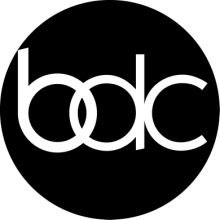 The 6th General Committee of the Hong Kong Brand Development Council Chairman and Vice-Chairmen ResumeChairmanMr Wong Ka Wo, Simon, BBS, JPVice President, The Chinese Manufacturers’ Association of Hong KongPresident, Hong Kong Federation of Restaurants & Related TradesChairman, Chamber of Food and Beverage Industry of Hong Kong Chairman, Association of Coffee & Tea of Hong KongMember of the 11th Poliburo Conference of Heilongjiang ProvinceVice-ChairmenMr Ng Ching WunVice President, The Chinese Manufacturers’ Association of Hong KongChairman, Business Services Development Standing Committee of the Chinese Manufacturers’ Association of Hong KongCommittee Member, Shanxi Municipal Committee of the Chinese People’s Political Consultative ConferenceVice President, Shanxi Overseas Friendship AssociationEconomic Advisor, People’s Municipal Government of Fushun City of Liaoning ProvinceDr Chan Kwok Man, EdwardVice President, The Chinese Manufacturers’ Association of Hong KongPresident, CEO ClubPresident, Hong Kong Brands Protection AllianceChairman, The Association of Enterprises with Foreign Investment of ShundeHonorary President, Hong Kong Electrical Appliance Industries AssociationDr Lo Kam Wing, JPVice President, The Chinese Manufacturers’ Association of Hong KongCommittee Member, Fujian Province Committee of the Chinese People’s Political Consultative ConferenceExecutive Committee Member, All-China Youth FederationMember, Fight Crime Committee of HKSAR GovernmentVice Chairman, The Promotion and Development Sub-Committee of  Community Investment & Inclusion Fund Mr Calvin K W ChanExecutive Committee Member, The Chinese Manufacturers’ Association of Hong KongPresident, Hong Kong Health Food Association Vice Chairman, Quality Tourism Services Association of Hong Kong Tourism BoardExecutive Committee Member, Hong Kong Retail Management Association Committee Member, Tianjin Committee of the Chinese People’s Political Consultative Conference Dr Shum Wan Lung, AaronExecutive Committee Member, The Chinese Manufacturers’ Association of Hong KongExecutive Vice Chairman, Hong Kong Brands Protection Alliance Honorary Chairman, Hong Kong Jewelry Manufacturers’ AssociationSecretary General, Hong Kong Business Committee Joint ConferenceHonorary Consul of The Republic of Yemen in Hong Kong SARDr Ellis W H WongGeneral Committee Member, The Chinese Manufacturers’ Association of Hong KongCommittee Member, Changchun Committee of the Chinese People’s Political Consultative ConferenceVice Managing Director, Cross-Strait Peaceful Development FederationVice Executive President, Hong Kong Wong Tai Sin Industry & Commerce AssociationVice President, Jilin Hong Kong Enterprise Association